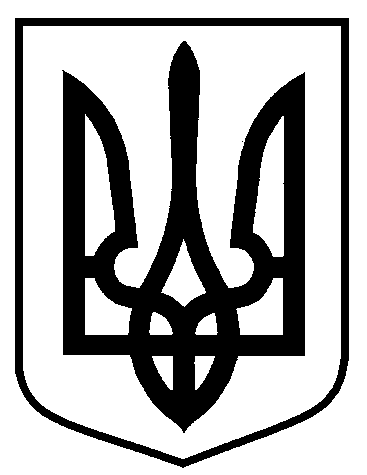 Сумська міська рада		Виконавчий комітетРІШЕННЯвід 24.01.2023 № 40На підставі заяв щодо розміщення соціальної реклами, що надійшли від замовників, відповідно до розділу 10 Правил розміщення зовнішньої реклами на території Сумської міської об’єднаної територіальної громади, затверджених рішенням виконавчого комітету Сумської міської ради  від 07.07.2020 № 343, статей 12, 16 Закону України «Про рекламу»,  керуючись підпунктом 13 пункту «а» статті 30 та частиною першою статті 52 Закону України «Про місцеве самоврядування в Україні»,  виконавчий комітет Сумської міської радиВИРІШИВ:1.  Дозволити розміщення соціальної реклами на встановлених на території Сумської міської територіальної громади рекламних засобах замовникам згідно з додатком до цього рішення.2.  Департаменту забезпечення ресурсних платежів Сумської міської ради  (Клименко Ю.М.) здійснити коригування щомісячної плати за користування місцями розміщення рекламних засобів для власників спеціальних конструкцій, на яких буде розміщена соціальна реклама, згідно з додатком до цього рішення. 3.  Контроль за виконанням цього рішення залишаю за собою.Міський голова 								           О.М. Лисенко    Клименко 700-404     Розіслати: Клименку Ю.М.Про розміщення соціальної реклами на території Сумської міської територіальної громади